Mohammad Ali Jinnah University                      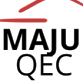 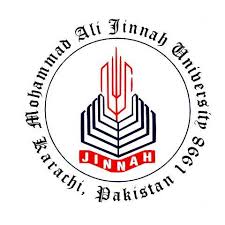   22-E, Block-6, PECHS, Karachi-75400, Pakistan    Tel:  111-87-87-87 ext. 120, 34314207-8, 34543321-28                                                                  Fax: 021-34311327                                                                         E-mail: qec@jinnah.edu, URL: www.jinnah.eduFreshman Survey FormName:	Gender: Male	FemaleLast qualification: □ F.A. □ F.Sc. □ A-Level □ I. Com □ ICS □ DAEName of last institute attended:	Program in which you are enrolled at MAJU:Electrical Engineering	            □ Computer Systems Engineering	BBA	□ MBA	□ Computer Science	□ Software EngineeringBioinformatics	□ Biosciences	□ Biotechnology	□ MicrobiologyOther____________Email address:	Father’s/Guardian’s occupation:Business □ Government Employee □ Private Sector Employee □ Other	Home town/city:	What type of co-curricular activities have you participated in the past?Qirat	□ Indoor Sports	□ Writing (articles etc.) □ Competitions □ Social WorkDebates	□ Outdoor Sports	□ Photography	□ Events	□ Other	Do you require any special attention with respect to your health/disability (if any)?No	□ Yes, please describe its nature	What are your expectations from MAJU?Good Teaching Environment □ Good Personality Grooming □ Good Lab FacilitiesGood Sports Facilities	□ Others	How did you hear about MAJU?TV/Social media □ Newspaper □ Relatives □ Class-fellows □ Friends □ Other	What reasons influenced you to choose this university? Mark the most important three reasonsout of the following, in order of priority 1, 2 & 3.14. What reasons influenced you to choose your degree program? Mark the most important three reasons out of the following, in order of priority 1, 2, & 3.		15. Please give your comments about the application process, test and orientation.(You are encouraged to be honest and constructive in your response so that we can improve our process)16. How can we further improve the admission process?Sr.ReasonPriority1Living at Karachi / Sindh was important.2I personally wanted to be admitted here.3My parents advised.4Friends suggested.5Good quality of education.6Some of my friends/siblings are studying here.7Disciplined and ethical environment is good here.8It is easy to reach here.9Any other reason (please specify)	Sr.ReasonPriority1The profession carries a status in society.2I have a special inclination for this profession.3The profession has good job opportunities.4My father/mother is in this profession.5My parents wanted me to join this profession.6I had no other choice.7Any other reason (please specify)	AdmissionStrongly Disagree = 1	Disagree = 2	Neutral = 3	Agree = 4	Strongly Agree=5AdmissionStrongly Disagree = 1	Disagree = 2	Neutral = 3	Agree = 4	Strongly Agree=5AdmissionStrongly Disagree = 1	Disagree = 2	Neutral = 3	Agree = 4	Strongly Agree=5Application Process12345The online application process was user friendly.□□□□□Communication with admission department before the test was clear and understandable.□□□□□On the day of test, I was properly guided.□□□□□The admission process was completed in a timely and fair manner.□□□□□The staff members in the admission office were friendly and cooperative.□□□□□I am satisfied with the overall admission process at MAJU.□□□□□Computerized Admission TestUniversity transportation was easily available on the day of admission test.□□□□□I was properly guided to reach for the admission test center/room.□□□□□The test process was smooth and seamless.□□□□□The content used in admission test was relevant.□□□□□The time given for the admission test was adequate.□□□□□OrientationAdequate information was provided on the day of orientation.□□□□□The orientation presentation was easily understandable.□□□□□The material provided on orientation was helpful.□□□□□The quality of refreshments served on the day of orientation was good.□□□□□My parents / guardian were properly looked after on the day of orientation.□□□□□